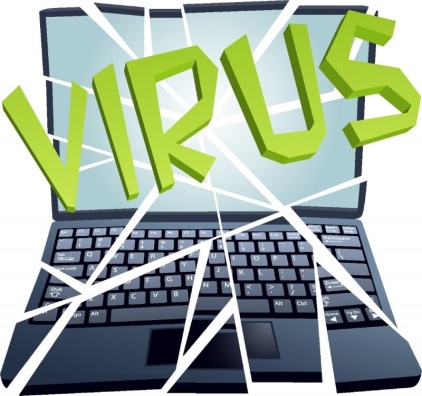 ❶/quelle sont les types de virus informatique : (4points)1*…………………………………………………………………………………………………………………………………………………………2*…………………………………………………………………………………………………………………………………………………………3*…………………………………………………………………………………………………………………………………………………………4*…………………………………………………………………………………………………………………………………………………………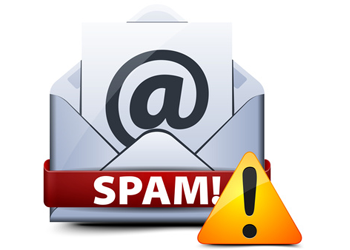 ❷/c’’est quoi Spam ?( 1points)……………………………………………………………………………………………………………………………………………………………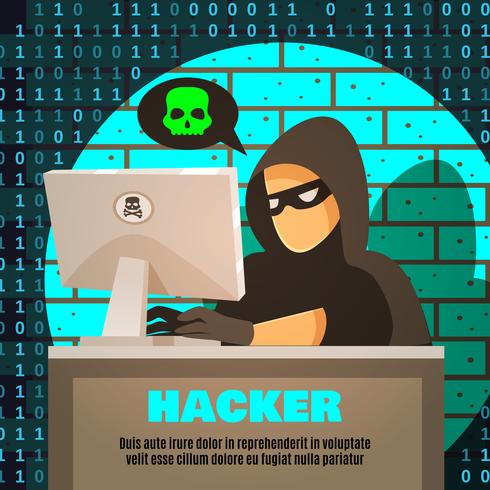 ❸/donne les deux types du pirate et leurs définitions : (1points)1*………………………………………………………………………………………………………………………………………………………...2*…………………………………………………………………………………………………………………………………………………………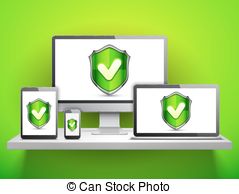 ❹/pour  protéger mon ordinateur ;  que je dois faire ?(2 points) 1*…………………………………………………………………………………………………………………………………………………………2*…………………………………………………………………………………………………………………………………………………………3*…………………………………………………………………………………………………………………………………………………………4*…………………………………………………………………………………………………………………………………………………………5*…………………………………………………………………………………………………………………………………………………………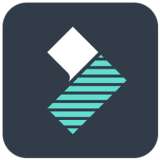 ❺/avec  logiciel filmora, fais un montage d’images de la chose que tu l’aime beaucoups(12points)…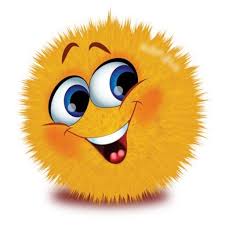 Organisation : Amna BrariBonne chance   8ème année B …..Informatique/devoir de synthèse n°2 Nom :……………………………………….Prénom :…………………………………..